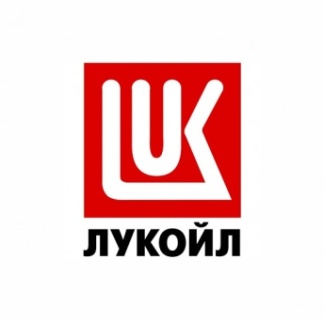 Уважаемые выпускники школ!ООО «ЛУКОЙЛ-Западная Сибирь» информирует Вас о возможности поступленияв Корпоративную группу ПАО «ЛУКОЙЛ» на Горно-нефтяной факультетПермского Национального Исследовательского Политехнического университетаКак стать студентом группы?Шаг 1. Выбрать профессию нефтяник!Соответствующие направления подготовки – Нефтегазовое дело, Прикладная геология;Шаг 2. Подать заявление на поступление в Корпоративную группу ПАО «ЛУКОЙЛ» Горно-нефтяного факультета ПНИПУ, предоставив информацию о поступлении в Отдел подбора персонала ООО «ЛУКОЙЛ-Западная Сибирь» с 01 апреля 2021 года по 23 июля 2021 года;Шаг 3. Сдать ЕГЭ по профильным предметамШаг 4. Пройти конкурс среди абитуриентов, поступающих в Корпоративную группу ПАО «ЛУКОЙЛ»(с учетом баллов по ЕГЭ, участия в конкурсах, олимпиадах, которые учитываются в качестве индивидуальных достижений);Шаг 5. Дополнительная информация:- Сроки приема документов – с 20 июня по 23 июля 2021 года;- Старт обучения – сентябрь 2021 года;- Предоставляется место в современном общежитии на весь период обучения (г. Пермь, г. Когалым); В 2023 году планируется открытие филиала ПНИПУ в г. Когалым.- Адрес ПНИПУ: 614045, Пермский край. г. Пермь, Комсомольский пр., 29, проезд до ост. Октябрьская площадь, ЦУМ (автобусы: 7, 10, 14, 60, 68; троллейбусы: 1, 5; трамваи: 3, 4, 7, 11).Более подробная информация для поступающих в ПНИПУ в 2021 году на сайте университета www.pstu.ru.Выпускникам школ, прошедшим вступительные испытания в ПНИПУи заключившим целевой договор об обучении со стороны Общества предоставляются следующие гарантии:Организация всех видов практик с предоставлением рабочего места;Гарантированное трудоустройство выпускников Корпоративной группы ПАО «ЛУКОЙЛ» ПНИПУ по направлению подготовки «Нефтегазовое дело», специальности «Прикладная геология» в Общество с присвоением статуса «молодого специалиста» (возможно трудоустройство в организации Группы «ЛУКОЙЛ» в России и первоочередное участие в реализации зарубежных проектов ПАО).Контакты:Направление подготовкиВступительные испытания и минимальные баллы, подтверждающие успешное прохождение вступительных испытаний(в порядке приоритетности):
- на базе СОО-ЕГЭ; - на базе ПО-внутренний экзамен ПНИПУРеализуемые формы обучения/Срок обученияНефтегазовое дело1.Математика (профильный уровень)-39,2.Физика-39 или Информатика и ИКТ -44, 3.Русский язык-40Очная, Бакалавриат(4 года)Прикладная геология1.Математика (профильный уровень)-39,2.Физика-39 или Информатика и ИКТ -44, 3.Русский язык-40Очная, Специалитет(5 лет)Приемная комиссия ПНИПУ+7 (342)2-198-065;2-198-143enter@pstu.ruСайт: www.pstu.ru;Группа Вконтакте:vk.com/perm_politehГруппа Facebook:Facebook.com/politehpermПолитех в Instagram: Instagram.com/politehpermПорядок работы(с 20 июня по 30 августа):Пн-пт:с 10.00 до 18.00
Сб: с 10.00 до 13.00; Вых: вс.г. Пермь, Комсомольский проспект, 29;ауд. 170ООО «ЛУКОЙЛ-Западная Сибирь»Отдел подбора персонала8(34667)6-11-29Oleg.Frolov@lukoil.comФролов Олег Александрович – начальник отдела Пн – пт: с 08.30 до 17.12
Вых: сб,вс.г. Когалым,ул. Сибирская 5, каб. 119ООО «ЛУКОЙЛ-Западная Сибирь»Отдел подбора персонала8(34676)4-26-47Marina.Rogozha@lukoil.comРогожа Марина Евгеньевна – специалист 1 категории Пн – пт: с 08.30 до 17.12
Вых: сб,вс.г. Урай,ул. Ленина 116а. каб. 112ООО «ЛУКОЙЛ-Западная Сибирь»Отдел подбора персонала8(34669)3-71-17Ajgul.Byrsan@lukoil.comБырсан Айгуль Рафисовна – специалист 1 категории Пн – пт: с 08.30 до 17.12
Вых: сб,вс.г. Покачиул. Комсомольская 8, каб. 119ООО «ЛУКОЙЛ-Западная Сибирь»Отдел подбора персонала8(34669)3-6470Svetlana.Astafieva@lukoil.comАстафьева Светлана Владимировна – специалист 1 категорииПн – пт: с 08.30 до 17.12
Вых: сб,вс.г. Лангепас,ул. Ленина 43, каб. 224